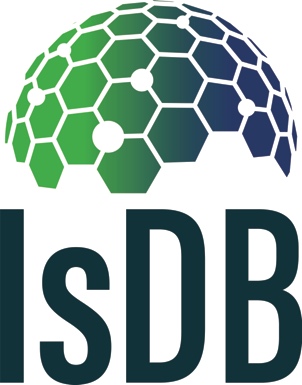 Islamic Development Bank  TERMS OF REFERENCE OF CONSULTANT FORANNUAL DEVELOPMENT EFFECTIVENESS REPORTOperations Quality and Results DivisionOffice of the Vice President, Country ProgramsDecember 2018 IntroductionThe Islamic Development Bank (IsDB) is a Multilateral Development Institution established in 1975 by its Articles of Agreement with a membership comprising 57 Member Countries (MCs) across Asia, Africa & Middle-East and South America. The IsDB was set up to act as a catalyst for comprehensive human development, supporting infrastructure development, providing project finance, advisory and technical support to stimulate economic and social progress in its Member Countries (MCs) and Muslim Communities in Non Member Countries (NMCs). The Bank is inspired by Islamic principles with a vision to achieve human dignity for all. The Bank formulated its ’10-Year Strategy’ (10YS) to advance the institution to the next level in the coming decade, in order to ensure that its development work remains valid and relevant to the current social and economic trends and is aligned to the 2030 development agenda. The Strategy revolves around three strategic objectives and five priority areas in which inclusive development is a principal mandate. The President, IsDB has given a new vision to the institution under his Five-Year Program (P5P) to better position the Bank to deliver on its mandate and priorities. The P5P intends to transform the business model of the institution into a more pro-active, agile and development-focused approach. For effective delivery, a new decentralized business model has been adopted by the Bank.Background:In the light of the development challenges faced by IsDB Member Countries (MCs) and Muslim communities in non-Member Countries and having regard to the significant changes and transitions taking place at IsDB, the 2018 Annual Development Effectiveness Review (ADER) will be a flagship publication.  The ADER will have a number of objectives: (i) Scan the development landscape of MCs and highlight the socio-economic progress and systemic challenges by region (ii) How the strategic agenda of the Bank reflected in the 10YS and P5P is translated and mainstreamed within the Bank to support member countries development agenda, (iii) to canvass IsDB’s contributions to the Sustainable Development Goals (SDGs); and (iv) to present a signpost for future development effectiveness challenges.Deliverables and Scope of ServicesOperations Quality and Results (OQR) unit is coordinating the task of publishing the ADER 2018. In this regard an outline is prepared (Annex I). Based on the outline of the ADER, the consultant is expected to provide valuable comments for value addition and improving the structure and content of the report, as well as contribute meaningfully in drafting some of the chapters for value addition to the publication.OQR will provide working drafts of the report to the consultant who in turn will review, revise and, if necessary, restructure to render the final draft consistent with international best practice. The consultant should have another final review of the report before making it ready for the printing and publication. In particular, it is proposed that the review and editing will consist of the following tasks:Review, revise and restructure (if needed) the draft document of the ADER 2018;Consult with and consider guidance from IsDB’s Operation Quality and Results Unit (Unit);Review provided internal materials and development effectiveness reports published by other MDBs;Add value to contents related - but not limited – to: IsDB strategic directions, development progress in MCs, portfolio review and success stories, SDG implementation progress of MCs, and messages from VP and the President;Edit the 2018 ADER, including reorganizing, revising and rewriting text (but not altering the substance of, or data included in of the final working draft) Review the final working draft of the 2018 ADER (70 pages)Assist in the finalization of the 2018 ADER to a comparable standard prior to final publication.The consultant should clarify any questions and concerns through tele-conferences and request meetings with needed Bank staff. The consult should submit at the end of the assignment a report of all activities and efforts (with dates and number of hours) done towards this report.Duration of the AssignmentThe edited final version of the draft 2018 ADER should be submitted by the consultant to OQR Division within 21 working days of receipt of the final working draft document. The assignment may involve visit to the Bank’s HQ in Jeddah or working remotely.Selection CriteriaThe primary requirement for the consultancy is suitable technical qualification and at least 15 years work experience in an MDB. The consultant must have at least a master’s degree in the Social Sciences / Economics / MBA / Engineering / or related fields. Academic knowledge of economics, development studies, context of development and a PhD or its equivalent will be given preference. The qualification must be complemented with long-term work experience related to Development Effectiveness and results Management. The evaluation will be based on a Quality-Based-Selection criteria (QBS) and daily rate for undertaking the assignment. The technical criteria include the consultant’s qualification and experience, previous work experience in undertaking similar assignment, and experience with IFIs/MDBs. References will also be considered during the technical evaluation.Contact Person: Aamir Ghani Mir, Manager, Operations Quality and ResultsEmail:  amir@isdb.orgANNEX IDraft OUTLINE FOR 2018 ADER Theme: ‘’Supporting Sustainable Development with a new Development Model’’Table of Content:AbbreviationsForward Message from the President IsDBExecutive SummaryChapter 1: A New Strategic DirectionDevelopment Status of MCs (LIC, LMIC, HMIC and HIC)Changing the Landscape of Development (from Financier to bank for Developers)  Socio-Economic Progress of MCSDGs priorities of MCs and Progress Engagement for Sustainable Development Institutional Strategic Direction (10 YS and P5P)Chapter 2: IsDB’s Contribution to Development ResultsCore Operational interventions for MC DevelopmentValue Chain for enhanced delivery (New MCPS)Global Practices in ActionIslamic Finance as Key enabler for Sustainable DevelopmentMainstream PPP interventions as Catalyst for private sector developmentContributions to Development Effectiveness by special fundsIslamic Solidarity Fund for Development (ISFD) the poverty arm of the IsDBLives and Livelihoods Fund (LLF)- Is an innovative facility aimed at fighting poverty in Islamic Development Bank’s member countries. Fael Khair Program- The Program aims at helping poor communities around the worldThird party Funds for dedicated purposes (Trust Funds)Mainstreaming Women, Youth and NGO in operational Interventions Regional Cooperation and Integration (RCI)Resilience, Climate Adaptation and Fragility for Sustainable Development  Scholarships and Special AssistanceSTI- A Key Catalyst for Sustainable DevelopmentChapter 3: Operational and Financial SustainabilityApprovals & Disbursement Trend Analysis by Sector/RegionsResource Mobilization & Co-financing through Partnerships    Operational efficiency enhancement (New PCRs / PIASRs etc.)Ratings of PCRs and PIASRsDecentralizationMainstreaming Knowledge Management Capacity developmentImprovements to enhance quality of deliveryPolicy development workEnhancement of Project Quality and ReadinessProject implementation SupportProject Preparation FacilityProject ProcurementRole of Technology in operational efficiencyChapter 4: Independent EvaluationOperational Evaluationskey findings lessons learntKey Operational Challenges Chapter 5: Conclusion and Way forwardAppendices: